Federación Vasca de Atletismo/ Euskadiko Atletismo Federazioa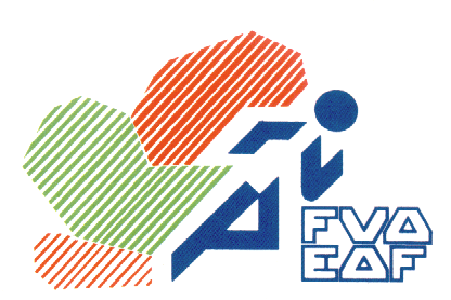 Avda. Cervantes, 51 Edificio 11 – Planta 3º - Dpto. 14 - 48970 – Basauri  (Vizcaya)Email: fvaeaf@euskalnet.netConclusiones Junta Directiva 14/10/2015Miembros de la Junta Directiva de la FVA/EAF.Presentes:Juan Jose Anderez ZurinagaGonzalo Peña San MiguelMaite Stern BrionesJose Antonio Hernandez AlvaroJuantxo Sabadie IglesiasJose Maria Sáez CampoóJesus Rubianes IbañezMikel Odriozola DominguezMikel Garcia ZurbanoOtros:Juan Manuel Cáceres GómezAusentes:Juan Ignacio HernandezIraia Garcia EtxeberriaAlicia Lagartos CalvoFélix Maria Resa AbadAndrés Sánchez SanchezLectura y aprobación si procede del acta anteriorCon saludo breve del presidente se comienza por la aprobación o no del acta de la junta anterior, quedando ésta aprobada por unanimidad.Informe del presidenteReglamento antidopaje	El Gobierno Vasco presentó a la FVA el nuevo reglamento antidopaje y el protocolo de actuación que se presentó en Asamblea Extraordinaria de la FVA el día 25 de septiembre y que se aprobó por unanimidad. En él se recogen las actualizaciones a la ley estatal y libera a las Federaciones Autonómicas del trabajo técnico y burocrático de la expedientación de sanciones.Licencia Única 	
	Existencia de un anteproyecto de ley que regula y reglamenta las licencias únicas, no obstante aún estando vigente la ley, de momento la reglamentación de las licencias queda como en años anteriores.Subvenciones 2016 La RFEA aumenta en un 22% las subvenciones que recibirá del CSD, con lo cual se espera que, por consiguiente,  algo de este aumento recaiga en la FVA.Gobierno Vasco, se mantienen los presupuestos para el año 2016CPTUna vez cumplido un año del proyecto de tecnificación de Arantza Moreno y su renovación, tenemos la posibilidad de tener a la Atleta Nora Orduña como tecnificación en el CPT. Aunque comenzó con mal pie, la FVA  ha ido encauzando la situación y pronto tendremos a Nora dentro del plan de tecnificación de la FVA en el CPT. El entrenador será Aitor San Millan.La Federación Vasca de Atletismo recibirá en octubre el diploma a la excelencia en la gestión del programa 3k de Euskalit.Aprobación de las decisiones tomadas en la comisión de clubesAprobación por unanimidad del precio de las licenciasAprobación por unanimidad del seguro obligatorio, teniendo en cuenta el compromiso de respetar la póliza y el protocolo de actuación del seguro al 100%.  Se añaden posibles soluciones a las ya contempladas el año pasado con Azkaran para la ampliación de servicios. Se mantiene contacto con la empresa INSIT en Bizkaia.Aprobación por unanimidad del carnet vasco para atletas territorialesCalendario:Aprobación por 8 votos a favor y dos abstenciones de la fecha del campeonato de Euskadi cadete AL al 25 de junio de 2016Campeonato de Euskadi de Cross,  después de la intervención de Mikel Odriozola Dominguez, que expone a los presentes que aún realizando el Campeonato de Euskadi de Cross junto con el Cross internacional de Donostia, la prioridad y la relevancia del Campeonato de Euskadi está por encima de cualquier otra prueba y que bajo su responsabilidad y el trabajo conjunto se buscarán soluciones para poder consensuar el buen desarrollo del campeonato. Se  aplaza la decisión hasta ver qué soluciones le encontramos.Mikel Garcia Zurbano dice que la primera cuestión a resolver es la entrada gratuita a la instalación de atletas – entrenadores y familiares condición ineludible para su aprobación.Mikel Odriozola Dominguez replica que hablará con la organización para solucionarlo.Se toma la decisión de que si se solucionaran los problemas el Campeonato de Euskadi se realizaría con el Internacional de Donostia.Organización de los Campeonatos de EspañaMikel Odriozola Dominguez, propone, que para evitar la controversia surgida en anteriores ocasiones con la solicitud de Campeonatos de España a la RFEA, sea la FVA la que coordine las peticiones territoriales aportando la solución de crear una comisión vasca para este desarrollo.Posibles cambios en los criterios de selecciónSe aprueba  por unanimidad dejar los criterios de selección tal y como estaban en temporadas anteriores.Reunión de secretariosEl tema mas influyente en el desarrollo de la federación es el cobro de 0.30€ por atleta inscrito en la intranet de la RFEA cuando se cobre a los atletas por competir. La cantidad se le cobrará a la federación autonómica y esta por consiguiente a las federaciones Territoriales que cobren a los atletas por competir y utilicen el RFEA manager.Responsabilidades, funciones y pagos en los campeonatos de EuskadiSe añade a última hora el siguiente punto, se entrega a los presentes una hoja de pagos y funciones de los jueces y secretarios para los campeonatos de Euskadi.Expone Maria Teresa Stern, Las convocatorias de jueces para los campeonatos de Euskadi tendrán un nº mínimo y un nº máximo de jueces para cada campeonato.Las convocatorias las harán los secretarios territoriales cumpliendo las funciones descritas en el anexo1Se promoverá el paso por cámara de llamadas de los atletas en todas las competiciones organizadas por las FVASe reducirá el acceso a la pista de atletas que no participen, entrenadores, y público en general.Se aprueba presentar en la asamblea la hoja de pagos y añadir y hacer púbico las responsabilidades de secretarios y jueces para los campeonatos de Euskadi. Queda pendiente a estudio el pago por el alquiler de video para los campeonatos.Ruegos y peguntasPetición por parte de Mikel Odriozola Dominguez del Campeonato absoluto de Aire libre para Donostia con el motivo de la celebración del centenario de la GAFEl proyecto presentado conjuntamente Real Sociedad y Federación Gipuzkoana será el que finalmente realice nuevo estadio de atletismo de  Donostia..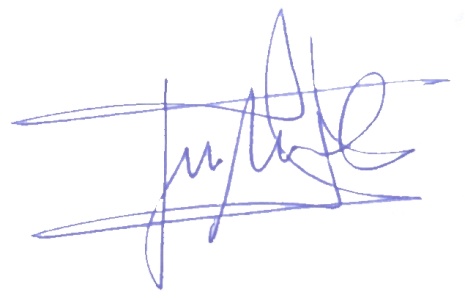 Juan Manuel Cáceres GómezSecretario General F.V.A.Anexo 1Justificación de gastos en los campeonato de EuskadiJUECES FUNCIONES:Derivadas de los reglamentos de la IAAF y Real Federación Española de atletismo para las competiciones de carácter autonómicoSECRETARIA DE JUECES PARA LA FVA/EAFConvocar a los jueces mediante los medios adecuados (telf. Email…) para las competiciones organizadas por la Federación Vasca de AtletismoEnviar la composición del jurado a la Federación Vasca de Atletismo con dos días de antelación a la competición.Recoger las firmas del jurado presente el día de la competiciónEnviar en el plazo de dos días al término de la competición la hoja firmada por los miembros del jurado presentes en la competición.SECRETARIO DE COMPETICIÓNAcudir a las competiciones organizadas por la Federación Vasca de AtletismoResponsabilizarse del material designado para el control de la competiciónTratamiento de la competición, desde su inicio hasta el final responsabilizándose de los datos introducidos como resultadosPublicación de  los resultados.Alquiler de Video FinihsEn 2008 se tomó la decisión de pagar el alquiler por parte de la Federación Vasca de Ateltismo de la video finihs a las federaciones territoriales con el fin de sufragar parte de los gastos que tenía el comprarla (200€ por jornada).  Una vez pagada en su integridad por las Federaciones Territoriales se propone una reducción del coste del alquiler de la misma en 100€ por jornada.Juez de pista20.00 € / jornadaOperador de Video Finihs50.00 € / jornadaSecretario de competición50.00 € / jornadaConvocatoria de jueces30€ / CampeonatoAlquiler de Video Finihs200€ / jornadaKm Desplazamientos internos de jueces30€ / CampeonatoKm Desplazamientos inter territorialesBizkaia – Gipuzkoa – Bizkaia 40€ / cocheBizkaia – Araba – Bizkaia 30€ / cocheAutopistasBizkaia – Gipuzkoa – Bizkaia Según tarifa, obligatorio presentación de ticketAutopistasBizkaia – Araba – Bizkaia Según tarifa, obligatorio presentación de ticket